Гирфанова Алсу Зуфаровна  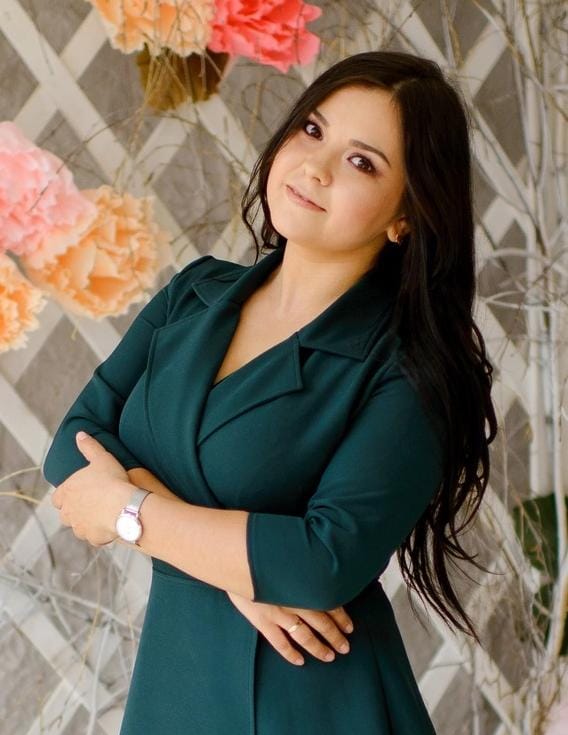 Председатель Совета молодых педагоговОбразование:   высшее   Место работы, занимаемая должность:МАДОУ № 44 , воспитатель по обучению татарскому и русскому языкам Общий стаж работы –  9 летПедагогический стаж работы –  9 летСтаж работы в ДОУ -  8 летУровень квалификации:1-ая квалификационная категория